A l’aide des informations biographiques de vos éditions, répondez aux questions suivantes :Que se passe-t-il pour l’auteur aux dates suivantes ? Constituez une petite frise chronologique.1697/ 1717/ 1726/ 1728/ 1731/ 1734/ 1736/ 1763.Justifiez la citation de Sainte-Beuve à partir d’au moins 2 éléments de la vie de l’abbé Prévost : «  Sa vie (…) fut pour lui le premier de ses romans et comme la matière de tous les autres. »Prévost est parfois qualifié de » moine défroqué » : que signifie cette expression et à quel épisode de sa vie  fait-elle allusion ? Prévost s’est créé un patronyme : «  Prévost d’Exiles ». Expliquez. Prévost a eu, à plusieurs reprises, des démêlés avec la justice. Donnez deux exemples de ses ennuis judiciaires. Manon Lescaut a été censuré en 1733 et en 1735. En quoi cela témoigne-t-il du succès du roman ? L’abbé PREVOST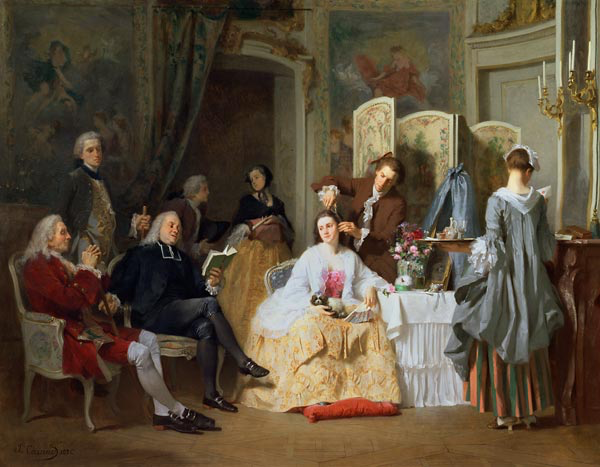 Joseph Caraud, L’abbé Prévost lisant Manon Lescaut, 1856, huile sur toile. 